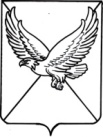 АДМИНИСТРАЦИЯ ПЕРВОМАЙСКОГО СЕЛЬСКОГО ПОСЕЛЕНИЯ                                                                                                      ПЕРВОМАЙСКОГО РАЙОНАП О С Т А Н О В Л Е Н И Еот 14.12.2020			                                                            № 73поселок ПервомайскийО внесении изменений в постановление администрации Первомайского сельского поселения Ленинградского районаот 30 декабря 2019 г. № 109 «Об утверждении административного регламента по осуществлению муниципального контроля в области торговой деятельности»В соответствии с Федеральным законом от 1 апреля 2020 г. № 98-ФЗ «О внесении изменений в отдельные законодательные акты Российской Федерации по вопросам предупреждения и ликвидации чрезвычайных ситуаций», внесшего измененияв статью 26.2 Федерального закона от 26 декабря 2008 г. № 294-ФЗ «О защите прав юридических лиц и индивидуальных предпринимателей при осуществлении государственного контроля (надзора) и муниципального контроля», постановляю:1. Внести в постановление администрации Первомайского сельского поселения Ленинградского района от 30 декабря 2019 г. № 109 «Об утверждении административного регламента по осуществлению муниципального контроля в области торговой деятельности» следующие изменения:1) изложить наименование подраздела 3.13. раздела 3 приложения к настоящему постановлению в следующей редакции:«3.13. Особенности организации и проведения в 2019-2020 годах проверок при осуществлении муниципального контроля в отношении субъектов малого и среднего предпринимательства»;2) изложить пункт 3.13.1 подраздела 3.13 раздела 3 приложения к настоящему постановлению в следующей редакции:«3.13.1. Плановые проверки в отношении юридических лиц, индивидуальных предпринимателей, отнесенных в соответствии со статьей 4Федерального закона от 24 июля 2007 г. № 209-ФЗ «О развитии малого и среднего предпринимательства в Российской Федерации» к субъектам малого предпринимательства, сведения о которых включены в единый реестр субъектов малого и среднего предпринимательства, не проводятся с 1 января 2019 года по 1 апреля 2020 года, за исключением:плановых проверок юридических лиц, индивидуальных предпринимателей при наличии у органа муниципального контроля информации о том, что в отношении указанных лиц ранее было вынесено вступившее в законную силу постановление о назначении административного наказания за совершение грубого нарушения, определенного в соответствии с КодексомРоссийской Федерации об административных правонарушениях, или административного наказания в виде дисквалификации или административного приостановления деятельности либо принято решение о приостановлении и (или) аннулировании лицензии, выданной в соответствии с Федеральным законом от 4 мая 2011 г.  № 99-ФЗ «О лицензировании отдельных видов деятельности», и с даты окончания проведения проверки, по результатам которой вынесено такое постановление либо принято такое решение, прошло менее трех лет. При этом в ежегодном плане проведения плановых проверок помимо сведений, предусмотренных частью 4 статьи 9Федерального закона от 26 декабря 2008 г. № 294-ФЗ «О защите прав юридических лиц и индивидуальных предпринимателей при осуществлении государственного контроля (надзора) и муниципального контроля», приводится информация об указанном постановлении или решении, дате их вступления в законную силу и дате окончания проведения проверки, по результатам которой вынесено такое постановление либо принято такое решение.Если иное не установлено Правительством Российской Федерации, проверки в отношении юридических лиц, индивидуальных предпринимателей, отнесенных в соответствии со статьей 4Федерального закона от 24 июля 2007 г. № 209-ФЗ «О развитии малого и среднего предпринимательства в Российской Федерации» к субъектам малого и среднего предпринимательства, сведения о которых включены в единый реестр субъектов малого и среднего предпринимательства, не проводятся с 1 апреля 2020 года по 31 декабря 2020 года включительно, за исключением проверок, основаниями для проведения которых являются причинения вреда или угроза причинения вреда жизни, здоровью граждан, возникновение чрезвычайных ситуаций природного и техногенного характера.»;3) в пункте 3.13.2 подраздела 3.13 раздела 3 приложения к настоящему постановлению слово «плановой» исключить. 2. Отделу по общим вопросам администрации Первомайского сельского поселения Ленинградского района (Малыш) обеспечить размещение настоящего постановления на официальном сайте администрации Первомайского сельского поселения Ленинградского района (https://xn--80aaafnb4aipgojot6s.xn--p1ai/). 3.Контроль за выполнением настоящего постановления возложить на начальника общего отдела администрации Первомайского сельского поселения Ленинградского района4.Постановление вступает в силу со дня его официального опубликования.Глава Первомайского сельского поселенияЛенинградского района                                                                 М. А. КоровайныйПроект подготовил и внес:Начальник общего отдела администрации Первомайского сельского поселения                                                   М. П. Малыш